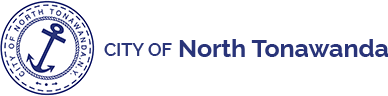 The following meeting has been scheduled for Tuesday, November 29, 2022:6:30 pm 	City Charter Revision Committee in the 2nd floor conference roomA.	Meeting Agenda:B.	Presentation from subcommittees Charter History/Enforcement –VinceFinance/Budget/Salaries – DaveSpecial Elections/Appointments- Lou and DanRedistricting - JerrySpreadsheet - KateC.	Next stepsRespectfully submitted, Susan Gosch Taylor